8. KALİTE TOPLANTISI  GÜNDEMİ22.12.2023   Saat: 14.30   Dekanlık Toplantı SalonuToplantı No: 2023/81. KİDR ve Fakülte Kalite el kitabının hazırlanmasına yönelik olarak bölüm sorumlularının ve ilgili takımların yaptıkları çalışmaların gözden geçirilmesi, 2. İç ve Dış Paydaşların belirlenerek memnuniyet anketlerinin hazırlanması, verilerin toplanması ve değerlendirilmesi konularında ön hazırlıkların yapılması, 3. Dilek ve Temenniler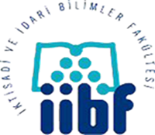 ESKİŞEHİR OSMANGAZİ ÜNİVERSİTESİ İktisadi ve İdari Bilimler FakültesiKALİTE KOMİSYONU TOPLANTISIDoküman No: 2023/20Yayın Tarihi: 22.12.2023Revizyon Tarihi:Revizyon No:HAZIRLAYANDoç .Dr. Hüseyin Naci BAYRAÇGÖZDEN GEÇİREN/KONTROLDoç. Dr. Nurcan DENİZONAYLAYAN